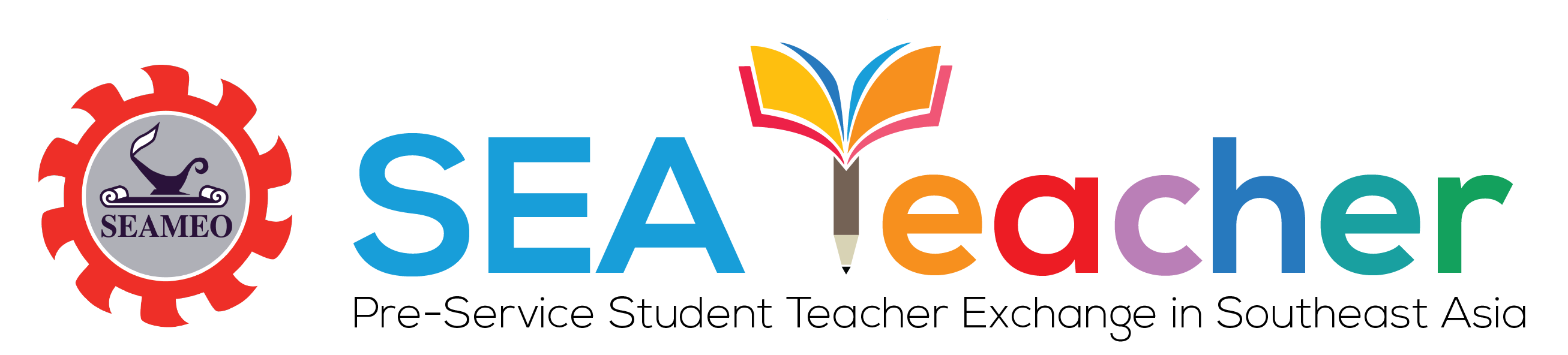 General InstructionPlease write your blog by using communicative language (in English) along with video and  photos taken during the programme.It is PROHIBITED to copy writings (plagiarism) from your fellow classmates in this SEA-Teacher programme or from any previous batch blogs. We will easily detect plagiarism that you did and automatically you will be ineligible in getting a certificate from SEAMEO Secretariat.You can also include your excursion experience in the blog. Based on the criteria provided by SEAMEO Secretariat, your blog will be evaluated by the receiving institution who organized your practicum. Blog Assessment CriteriaYour blog will be assessed based on the following topics and criteria.School: General Information and Academic Administration (15%)Pedagogical Contents (15%)Teaching Plan (20%)Teaching Practice (20%)Aesthetics (15%)Summary and Suggestions (15%)School: General Information and Academic AdministrationAfter observation, please write a report about school general information and its academic administration according to topics as follows:School profileAcademic support systemTeaching systemOthersPedagogical ContentsAfter classroom observation, please write a report on school pedagogical contents (where you were placed for practicum) according to the following topics:Teaching methods used by the teacher Teaching and learning materials and innovation used in the classroomLearning resources and technology used by the teachersAuthentic assessment used by the teachersOthers3. Teaching PlanPlease write a report about your own teaching plan according to topics as follows:Curriculum Teaching plan related to your subjectOthersTeaching PracticePlease write a report on the teaching practice according to topics as follows:Procedures of teachingTime management and organizing activitiesClassroom managementProblem-solving while teaching OthersAestheticsPlease remember that content is the king, but design is the queen. You could write the most gripping articles on your blog, but if your site is too disorganized or simply too drab, then people might find your blog uninteresting. But if your blog design is too loud and too jam-packed, then you would just end up with giving your readers a headache. Therefore, please do keep the following criteria in your mind while developing your blog. Your blog shall offer:Useful Information: A blog is required to follow the guideline. It is not a day-to-day or diary style writing.User friendliness: ensure your blog is readable, navigable and usable.Reading Enjoyment: content is the king. A blog should not be stiff and cold, but it should primarily be written with a personal touch.Overall Experience: great content (usability) and catchy design (interesting).Summary and SuggestionsFinally, please summarize your learning experiences during your practicum. You may write it according to the following topics:Purposes of practicum (meets or not meets your need)Procedures of practicum Outcomes of practicum The challenges of practicumOverall impressionSuggestions for future improvementAny inquiries, please contact:Ms Pitchayawadi ArreenichSEA-Teacher Project Coordinatorseateacher@seameo.org 